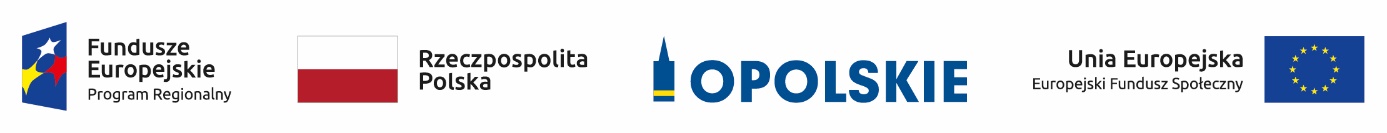 Załącznik nr 8 do decyzjiUPOWAŻNIENIE Nr 	DO PRZETWARZANIA DANYCH OSOBOWYCHz  dniem  [ 	]  r.,  na  podstawie art. 29 w związku z art. 28 rozporządzenia Parlamentu Europejskiego i Rady (UE) 2016/679 z dnia 27 kwietnia 2016 r. w sprawie ochrony osób fizycznych w związku z przetwarzaniem danych osobowych i w sprawie swobodnego przepływu takich danych oraz uchylenia dyrektywy 95/46/WE (ogólne rozporządzenie o ochronie danych) (Dz. Urz. UE. L 119 z 04.05.2016, str. 1) (RODO), upoważniam    [ 		]     do    przetwarzania  danych osobowych w zbiorze RPO WO 2014-2020 oraz w zbiorze UMWO-DPO-SYZYF w ramach projektu [_________________________] realizowanego w ramach Regionalnego Programu Operacyjnego Województwa Opolskiego 2014-2020 realizowanej/ego/ych przez [_________________________]. Upoważnienie wygasa z chwilą ustania Pana/Pani* stosunku prawnego z [ 		] lub z chwilą jego odwołania.Czytelny podpis osoby upoważnionej do wydawania i odwoływania upoważnień.(miejscowość, data, podpis)Oświadczam, że  zapoznałem/am się  z przepisami dotyczącymi ochrony  danych osobowych, w  tym  z RODO, a także z obowiązującymi w 	                    Polityką bezpieczeństwa ochrony danych osobowych oraz Instrukcją zarządzania systemem informatycznym służącym do przetwarzania danych osobowych i zobowiązuję się do przestrzegania zasad przetwarzania danych osobowych określonych w tych dokumentach.Zobowiązuję się do zachowania w tajemnicy przetwarzanych danych osobowych, z którymi zapoznałem/am się oraz sposobów ich zabezpieczania, zarówno w okresie trwania umowy jak  również po ustania stosunku prawnego łączącego mnie z [ 	].Upoważnienie wygasa z chwilą ustania Pana/Pani* stosunku prawnego z [ 		] lub z chwilą jego odwołania.Czytelny podpis osoby składającej oświadczenieUpoważnienie  otrzymałem(miejscowość, data, podpis)*niepotrzebne skreślić